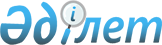 Мәслихаттың 2010 жылғы 20 желтоқсандағы № 321 "Науырзым ауданының 2011-2013 жылдарға арналған аудандық бюджеті туралы" шешіміне өзгерістер мен толықтыру енгізу туралыҚостанай облысы Науырзым ауданы мәслихатының 2011 жылғы 25 шілдедегі № 390 шешімі. Қостанай облысы Науырзым ауданының Әділет басқармасында 2011 жылғы 10 тамызда № 9-16-122 тіркелді

      Қазақстан Республикасының 2008 жылғы 4 желтоқсандағы Бюджет кодексінің 109-бабына сәйкес, Науырзым аудандық мәслихаты ШЕШТІ:



      1. "Науырзым ауданының 2011-2013 жылдарға арналған аудандық бюджеті туралы" мәслихаттың 2010 жылғы 20 желтоқсандағы № 321 шешіміне (нормативтік құқықтық актілердің мемлекеттік тіркеу тізілімінде 9-16-112 нөмірімен тіркелген, 2011 жылғы 11 қаңтарда "Науырзым тынысы" газетінде жарияланған) мынадай өзгерістер мен толықтыру енгізілсін:



      көрсетілген шешімнің 1-тармағының 1), 2) тармақшалары жаңа редакцияда жазылсын:



      "1) кірістер – 1064294 мың теңге, оның ішінде:

      салықтық түсімдер бойынша – 135744 мың теңге;

      салықтық емес түсімдер бойынша – 2549 мың теңге;

      негізгі капиталды сатудан түсетін түсімдер бойынша – 4842 мың теңге;

      трансферттердің түсімдері бойынша – 921159 мың теңге;

      2) шығындар – 1069940,9 мың теңге;";



      көрсетілген шешімнің 3-7 тармағы жаңа редакцияда жазылсын:



      "3-7. 2011 жылға арналған аудандық бюджетте "Жұмыспен қамту 2020" бағдарламасы шеңберіндегі іс-шараларды іске асыруға республикалық бюджеттен нысаналы ағымдағы трансферттер сомасы түсімінің көзделгені ескерілсін, соның ішінде:

      жұмыспен қамту орталықтарын құруға 6417 мың теңге сомасында;

      жалақыны ішінара субсидиялауға 715 мың теңге сомасында.";



      көрсетілген шешім мынадай мазмұндағы 3-10 тармағымен толықтырылсын:



      "3-10. 2011 жылға арналған аудандық бюджетте мемлекеттiк органдардың функцияларын мемлекеттiк басқарудың төмен тұрған деңгейлерiнен жоғарғы деңгейлерге беруге байланысты жоғары тұрған бюджеттерге берiлетiн ағымдағы нысаналы трансферттердің 925 мың теңге сомасыңда қарастырылғаны ескерілсін.";



      көрсетілген шешімнің 1-қосымшасы осы шешімнің қосымшасына сәйкес жаңа редакцияда жазылсын.



      2. Осы шешім 2011 жылдың 1 қаңтарынан бастап қолданысқа енгізіледі.      Аудандық мәслихат

      хатшысының міндетін

      атқарушы                                   А. Сұлтанов      Кезектен тыс сессияның

      төрағасы                                   К. Зейнелов      КЕЛІСІЛДІ:      "Науырзым ауданының

      экономика және бюджеттік

      жоспарлау бөлімі" мемлекеттік

      мекемесінің бастығы

      ________________ Н. Дехтярева

Мәслихаттың        

2011 жылғы 25 шілдедегі  

№ 390 шешіміне қосымша  Мәслихаттың         

2010 жылғы 20 желтоқсандағы  

№ 321 шешіміне қосымша     Науырзым ауданының 2011 жылға арналған бюджеті
					© 2012. Қазақстан Республикасы Әділет министрлігінің «Қазақстан Республикасының Заңнама және құқықтық ақпарат институты» ШЖҚ РМК
				СанатыСанатыСанатыСанатыСанатыСомасы,

мың теңгеСыныбыСыныбыСыныбыСыныбыСомасы,

мың теңгеIшкi сыныбыIшкi сыныбыIшкi сыныбыСомасы,

мың теңгеЕрекшелiгiЕрекшелiгiСомасы,

мың теңгеI. Кірістер10642941Салықтық түсімдер13574401Табыс салығы619572Жеке табыс салығы6195703Әлеуметтiк салық522851Әлеуметтік салық5228504Меншікке салынатын салықтар174291Мүлiкке салынатын салықтар58513Жер салығы12124Көлiк құралдарына салынатын

салық56325Бірыңғай жер салығы473405Тауарларға, жұмыстарға және

қызметтерге салынатын iшкi

салықтар32462Акциздер2383Табиғи және басқа ресурстарды

пайдаланғаны үшiн түсетiн

түсiмдер14744Кәсiпкерлiк және кәсiби

қызметтi жүргiзгенi үшiн

алынатын алымдар153408Заңдық мәнді іс-әрекеттерді

жасағаны және (немесе) оған

уәкілеттігі бар мемлекеттік

органдар немесе лауазымды

адамдар құжаттар бергені үшін

алынатын міндетті төлемдер8271Мемлекеттік баж8272Салықтық емес түсімдер254901Мемлекеттік меншіктен түсетін

кірістер3375Мемлекет меншігіндегі мүлікті

жалға беруден түсетін кірістер33702Мемлекеттік бюджеттен

қаржыландырылатын

мемлекеттік мекемелердің

тауарларды (жұмыстарды,

қызметтерді) өткізуінен

түсетін түсімдер1481Мемлекеттік бюджеттен

қаржыландырылатын

мемлекеттік мекемелердің

тауарларды (жұмыстарды,

қызметтерді) өткізуінен

түсетін түсімдер14806Басқа да салықтық емес түсiмдер20641Басқа да салықтық емес түсiмдер20643Негізгі капиталды сатудан

түсетін түсімдер484203Жердi және материалдық емес

активтердi сату48421Жерді сату47232Материалдық емес активтерді

сату1194Трансферттердің түсімдері92115902Мемлекеттiк басқарудың жоғары

тұрған органдарынан түсетiн

трансферттер9211592Облыстық бюджеттен түсетiн

трансферттер921159II. Шығындар1 069 940,901Жалпы сипаттағы мемлекеттiк

қызметтер154 2581Мемлекеттiк басқарудың жалпы

функцияларын орындайтын өкiлдi,

атқарушы және басқа органдар136 742112Аудан (облыстық маңызы бар

қала) мәслихатының аппараты12 140001Аудан (облыстық маңызы бар

қала) мәслихатының қызметін

қамтамасыз ету

жөніндегі қызметтер11 860003Мемлекеттік органдардың күрделі

шығыстары280122Аудан (облыстық маңызы бар

қала) әкімінің аппараты60 230001Аудан (облыстық маңызы бар

қала) әкімінің қызметін

қамтамасыз ету

жөніндегі қызметтер51 900003Мемлекеттік органдардың күрделі

шығыстары8 330123Қаладағы аудан, аудандық маңызы

бар қала, кент, ауыл (село), ауылдық (селолық) округ

әкімінің аппараты64 372001Қаладағы аудан, аудандық маңызы

бар қаланың, кент, ауыл (село),

ауылдық (селолық) округ

әкімінің қызметін

қамтамасыз ету жөніндегі

қызметтер60 715022Мемлекеттік органдардың күрделі

шығыстары3 6572Қаржылық қызмет8 749452Ауданның (облыстық маңызы бар

қаланың) қаржы бөлімі8 749001Аудандық бюджетті орындау және

коммуналдық меншікті (областық

манызы бар қала) саласындағы

мемлекеттік саясатты іске асыру

жөніндегі қызметтер8 369018Мемлекеттік органдардың күрделі

шығыстары3805Жоспарлау және статистикалық

қызмет8 767453Ауданның (облыстық маңызы бар

қаланың) экономика және

бюджеттік жоспарлау

бөлімі8 767001Экономикалық саясатты,

мемлекеттік жоспарлау жүйесін

қалыптастыру және

дамыту және ауданды (областық

манызы бар қаланы) басқару

саласындағы мемлекеттік

саясатты іске асыру

жөніндегі қызметтер7 067004Мемлекеттік органдардың күрделі

шығыстары1 70002Қорғаныс2 6071Әскери мұқтаждар1 207122Аудан (облыстық маңызы бар

қала) әкімінің аппараты1 207005Жалпыға бірдей әскери міндетті

атқару шеңберіндегі іс-шаралар1 2072Төтенше жағдайлар жөнiндегi

жұмыстарды ұйымдастыру1 400122Аудан (облыстық маңызы бар

қала) әкімінің аппараты1 400006Аудан (облыстық маңызы бар

қала) ауқымындағы төтенше

жағдайлардың алдын

алу және оларды жою1 40004Бiлiм беру591 4301Мектепке дейiнгi тәрбие және

оқыту62 662464Ауданның (облыстық маңызы бар

қаланың) білім бөлімі62 662009Мектепке дейінгі тәрбие

ұйымдарының қызметін қамтамасыз

ету56 645021Мектеп мұгалімдеріне және

мектепке дейінгі ұйымдардың

тәрбиешілеріне біліктілік

санаты үшін қосымша ақы

көлемін ұлғайту6 0172Бастауыш, негізгі орта және

жалпы орта білім беру510 347464Ауданның (облыстық маңызы бар

қаланың) білім бөлімі510 347003Жалпы білім беру502 232006Балаларға қосымша білім беру8 1159Бiлiм беру саласындағы өзге де

қызметтер18 421464Ауданның (облыстық маңызы бар

қаланың) білім бөлімі18 421001Жергілікті деңгейде білім беру

саласындағы мемлекеттік

саясатты іске асыру жөніндегі

қызметтер5 929005Ауданның (областык маңызы бар

қаланың) мемлекеттік білім беру

мекемелер үшін оқулықтар мен

оқу-әдiстемелiк кешендерді

сатып алу және жеткізу7 480012Мемлекеттік органдардың күрделі

шығыстары130015Жетім сәбиді (жетім балалар)

және ата-анасының

қамқорлығынсыз қалған

сәбиді (балаларды) асырап бағу

үшін қамқоршыларға

(қорғаншыларға) ай сайын

ақша қаражаттарын төлеу4 082020Үйде оқитын мүгедек балаларды

жабдықпен, бағдарламалық

қамтымен қамтамасыз ету80006Әлеуметтiк көмек және

әлеуметтiк қамсыздандыру60 0742Әлеуметтiк көмек50 371451Ауданның (облыстық маңызы бар

қаланың) жұмыспен қамту және

әлеуметтік бағдарламалар бөлімі50 371002Еңбекпен қамту бағдарламасы12 808005Мемлекеттік атаулы әлеуметтік

көмек4 248007Жергілікті өкілетті органдардың

шешімі бойынша мұқтаж

азаматтардың жекелеген

сапаттарына әлеуметтік көмек6 411010Үйден тәрбиеленіп оқытылатын

мүгедек балаларды материалдық

қамтамасыз ету230014Мұқтаж азаматтарға үйде

әлеуметтiк көмек көрсету4 47901618 жасқа дейінгі балаларға

мемлекеттік жәрдемақылар15 314017Мүгедектерді оңалту жеке

бағдарламасына сәйкес, мұқтаж

мүгедектерді міндетті

гигиеналық құралдармен

қамтамасыз етуге, және ымдау

тілі мамандарының, жеке

көмекшілердің қызмет көрсету464023Жұмыспен қамту орталықтарының

қызметін қамтамасыз ету6 4179Әлеуметтiк көмек және

әлеуметтiк қамтамасыз ету

салаларындағы өзге де қызметтер9 703451Ауданның (облыстық маңызы бар

қаланың) жұмыспен қамту және

әлеуметтік бағдарламалар бөлімі9 703001Жергілікті деңгейде халық үшін

әлеуметтік бағдарламаларды

жұмыспен қамтуды қамтамасыз

етуді іске асыру саласындағы

мемлекеттік саясатты іске

асыру жөніндегі қызметтер8 749011Жәрдемақыларды және басқа да

әлеуметтік төлемдерді есептеу,

төлеу мен жеткізу бойынша

қызметтерге ақы төлеу454021Мемлекеттік органдардың күрделі

шығыстары50007Тұрғын үй-коммуналдық

шаруашылық66 0961Тұрғын үй шаруашылығы60 441472Ауданның (облыстық маңызы бар

қаланың) құрылыс, сәулет және

қала құрылысы бөлімі60 441003Мемлекеттік коммуналдық тұрғын

үй қорының тұрғын үй құрылысы

және (немесе) сатып алу52 787004Инженерлік коммуникациялық

инфрақұрылымды дамыту және

жайластыру7 6543Елді-мекендерді көркейту5 655123Қаладағы аудан, аудандық маңызы

бар қала, кент, ауыл (село),

ауылдық (селолық) округ

әкімінің аппараты5 655008Елді мекендерде көшелерді

жарықтандыру3 188009Елді мекендердің санитариясын

қамтамасыз ету508011Елді мекендерді абаттандыру мен

көгалдандыру1 95908Мәдениет, спорт, туризм және

ақпараттық кеңістiк75 3881Мәдениет саласындағы қызмет32 226455Ауданның (облыстық маңызы бар

қаланың) мәдениет және тілдерді

дамыту бөлімі32 226003Мәдени-демалыс жұмысын қолдау32 2262Спорт5 399465Ауданның (облыстық маңызы бар

қаланың) дене шынықтыру және

спорт бөлімі5 399006Аудандық (облыстық маңызы бар

қалалық) деңгейде спорттық

жарыстар өткiзу1 563007Әртүрлi спорт түрлерi бойынша

аудан (облыстық маңызы бар

қала) құрама командаларының

мүшелерiн дайындау және

олардың облыстық спорт

жарыстарына қатысуы3 8363Ақпараттық кеңiстiк20 698455Ауданның (облыстық маңызы бар

қаланың) мәдениет және тілдерді

дамыту бөлімі19 678006Аудандық (қалалық)

кiтапханалардың жұмыс iстеуi19 149007Мемлекеттік тілді және

Қазақстан халықтарының басқа да

тілдерін дамыту529456Ауданның (облыстық маңызы бар

қаланың) ішкі саясат бөлімі1 020002Газеттер мен журналдар арқылы

мемлекеттік ақпараттық саясат

жүргізу жөніндегі қызметтер700005Телерадио хабарларын тарату

арқылы мемлекеттік ақпараттық

саясатты жүргізу жөніндегі

қызметтер3209Мәдениет, спорт, туризм және

ақпараттық кеңiстiктi

ұйымдастыру жөнiндегi өзге

де қызметтер17 065455Ауданның (облыстық маңызы бар

қаланың) мәдениет және тілдерді

дамыту бөлімі5 894001Жергілікті деңгейде тілдерді

және мәдениетті дамыту

саласындағы мемлекеттік

саясатты іске асыру

жөніндегі қызметтер5 764010Мемлекеттік органдардың күрделі

шығыстары130456Ауданның (облыстық маңызы бар

қаланың) ішкі саясат бөлімі6 306001Жергілікті деңгейде ақпарат,

мемлекеттілікті нығайту және

азаматтардың әлеуметтік

сенімділігін қалыптастыру

саласында мемлекеттік

саясатты іске асыру жөніндегі қызметтер6 083003Жастар саясаты саласындағы

өңірлік бағдарламаларды iске

асыру93006Мемлекеттік органдардың күрделі

шығыстары130465Ауданның (облыстық маңызы бар

қаланың) дене шынықтыру және

спорт бөлімі4 865001Жергілікті деңгейде дене

шынықтыру және спорт

саласындағы мемлекеттік

саясатты іске асыру жөніндегі

қызметтер4 735004Мемлекеттік органдардың күрделі

шығыстары13010Ауыл, су, орман, балық

шаруашылығы, ерекше қорғалатын

табиғи аумақтар, қоршаған

ортаны және жануарлар дүниесін

қорғау, жер қатынастары51 4091Ауыл шаруашылығы2 951475Ауданның (облыстық маңызы бар

қаланың) кәсіпкерлік, ауыл

шаруашылығы және ветеринария

бөлімі2 951006Ауру жануарларды санитарлық

союды ұйымдастыру200007Қаңғыбас иттер мен мысықтарды

аулауды және жоюды ұйымдастыру50012Ауыл шаруашылығы жануарларын

бірдейлендіру жөніндегі

іс-шараларды жүргізу403099Республикалық бюджеттен

берілетін нысаналы трансферттер есебiнен ауылдық

елді мекендер саласының

мамандарын әлеуметтік қолдау

шараларын іске асыру2 2982Су шаруашылығы30 000472Ауданның (облыстық маңызы бар

қаланың) құрылыс, сәулет және

қала құрылысы бөлімі30 000012Сумен жабдықтау жүйесін дамыту30 0006Жер қатынастары7 565463Ауданның (облыстық маңызы бар

қаланың) жер қатынастары бөлімі7 565001Аудан (областық манызы бар

қала) аумағында жер

қатынастарын реттеу

саласындағы мемлекеттік

саясатты іске асыру жөніндегі

қызметтер7 5659Ауыл, су, орман, балық

шаруашылығы және қоршаған

ортаны қорғау мен жер

қатынастары саласындағы өзге де

қызметтер10 893475Ауданның (облыстық маңызы бар

қаланың) кәсіпкерлік, ауыл

шаруашылығы және ветеринария

бөлімі10 893013Эпизоотияға қарсы іс-шаралар

жүргізу10 89311Өнеркәсіп, сәулет, қала

құрылысы және құрылыс қызметі6 3502Сәулет, қала құрылысы және

құрылыс қызметі6 350472Ауданның (облыстық маңызы бар

қаланың) құрылыс, сәулет және

қала құрылысы бөлімі6 350001Жергілікті деңгейде құрылыс,

сәулет және қала құрылысы

саласындағы мемлекеттік

саясатты іске асыру

жөніндегі қызметтер6 220015Мемлекеттік органдардың күрделі

шығыстары13012Көлiк және коммуникация38 4011Автомобиль көлiгi38 401123Қаладағы аудан, аудандық маңызы

бар қала, кент, ауыл (село),

ауылдық (селолық) округ

әкімінің аппараты5 780013Аудандық маңызы бар қалаларда,

кенттерде, ауылдарда

(селоларда), ауылдық (селолық)

округтерде автомобиль

жолдарының жұмыс істеуін

қамтамасыз ету5 780458Ауданның (облыстық маңызы бар

қаланың) тұрғын үй-коммуналдық

шаруашылығы, жолаушылар көлігі

және автомобиль жолдары бөлімі32 621023Автомобиль жолдарының жұмыс

істеуін қамтамасыз ету32 62113Басқалар20 2969Басқалар20 296451Ауданның (облыстық маңызы бар

қаланың) жұмыспен қамту және

әлеуметтік бағдарламалар бөлімі780022"Бизнестің жол картасы - 2020"

бағдарламасы шеңберінде жеке

кәсіпкерлікті қолдау780452Ауданның (облыстық маңызы бар

қаланың) қаржы бөлімі1 431012Ауданның (облыстық маңызы бар

қаланың) жергілікті атқарушы

органының резерві1 431458Ауданның (облыстық маңызы бар

қаланың) тұрғын үй-коммуналдық

шаруашылығы, жолаушылар көлігі

және автомобиль жолдары бөлімі5 276001Жергілікті деңгейде тұрғын

үй-коммуналдық шаруашылығы,

жолаушылар көлігі және

автомобиль жолдары

саласындағы мемлекеттік

саясатты іске

асыру жөніндегі қызметтер5 146013Мемлекеттік органдардың күрделі

шығыстары130475Ауданның (облыстық маңызы бар

қаланың) кәсіпкерлік, ауыл

шаруашылығы және ветеринария

бөлімі12 809001Жергілікті деңгейде

кәсіпкерлік, өнеркәсіп, ауыл

шаруашылығы және ветеринария

саласындағы мемлекеттік

саясатты іске асыру жөніндегі

қызметтер12 679003Мемлекеттік органдардың күрделі

шығыстары13015Трансферттер3 631,91Трансферттер3 631,9452Ауданның (облыстық маңызы бар

қаланың) қаржы бөлімі3 631,9006Нысаналы пайдаланылмаған (толық

пайдаланылмаған) трансферттерді

қайтару2706,9024Мемлекеттiк органдардың

функцияларын мемлекеттiк

басқарудың төмен тұрған

деңгейлерiнен жоғарғы

деңгейлерге беруге байланысты

жоғары тұрған бюджеттерге

берiлетiн ағымдағы нысаналы

трансферттер925III. Таза бюджеттік кредиттеу16 328,1Бюджеттік кредиттер16 744,110Ауыл, су, орман, балық

шаруашылығы, ерекше қорғалатын

табиғи аумақтар, қоршаған

ортаны және жануарлар дүниесін

қорғау, жер қатынастары16744,11Ауыл шаруашылығы16744,1475Ауданның (облыстық маңызы бар

қаланың) кәсіпкерлік, ауыл

шаруашылығы және ветеринария

бөлімі16744,1009Ауылдық елді мекендердің

әлеуметтік саласының мамандарын

әлеуметтік қолдау шараларын

іске асыру үшін бюджеттік

кредиттер16744,1Бюджеттік кредиттерді өтеу4165Бюджеттік кредиттерді өтеу41601Бюджеттік кредиттерді өтеу4161Мемлекеттік бюджеттен берілген

бюджеттік кредиттерді өтеу41613Жеке тұлғаларға жергілікті

бюджеттен берілген бюджеттік

кредиттерді өтеу416IY. Қаржы активтермен

операциялар бойынша сальдо750Қаржы активтерін сатып алу75013Басқалар7509Басқалар750452Ауданның (облыстық маңызы бар

қаланың) қаржы бөлімі750014Заңды тұлғалардың жарғылық

капиталын қалыптастыру немесе

ұлғайту750V. Бюджет тапшылығы (-),

профицит (+)-22 725VI. Бюджет тапшылығын

қаржыландыру (профицитті

пайдалану)22 725Қарыздар түсімі14 2437Қарыздар түсімі14 24301Мемлекеттік ішкі қарыздар14 2432Қарыз алу келісім-шарттары14 24303Ауданның (облыстық маңызы бар

қаланың) жергілікті атқарушы

органы алатын қарыздар14 243Қарыздарды өтеу41616Қарыздарды өтеу4161Қарыздарды өтеу416452Ауданның (облыстық маңызы бар

қаланың) қаржы бөлімі416008Жергілікті атқарушы органның

жоғары тұрған бюджет алдындағы

борышын өтеу4168Бюджет қаражаттарының

пайдаланылатын қалдықтары889801Бюджет қаражаты қалдықтары88981Бюджет қаражатының бос

қалдықтары889801Бюджет қаражатының бос

қалдықтары8898